Wharton Primary School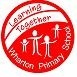                                                                      Work Hard   Persevere   SucceedStatement of ValuesWharton Primary School is committed to actively promoting the Core British Values and serving its community. We recognise that this includes challenging opinions or behaviours in school that are contrary to these core values. We recognise the multi-cultural, multi faith and ever-changing nature of the United Kingdom.  We also understand the vital role we have in ensuring that groups or individuals within the school are not subjected to intimidation or radicalisation by those wishing to unduly, or illegally, influence them.We follow equal opportunities guidance which guarantees that there will be no discrimination against any individual or group, regardless of faith, ethnicity, gender, sexuality, political or financial status, or similar. Wharton Primary School is dedicated to preparing students for their adult life beyond the formal curriculum and ensuring that we promote and reinforce British Values to all pupils.The Government emphasises that schools are required to ensure that key ‘British Values’ are taught in all UK schools.  The government set out its definition of British values in the 2011 Prevent Strategy.The five British Values are:DemocracyThe rule of lawIndividual libertyMutual respectTolerance of those of different faiths and beliefsWharton Primary School uses strategies within the National curriculum and beyond to secure such outcomes for students.   The examples that follow show some of the many ways Wharton Primary School strives to consistently embed British values.DemocracyThe principle of democracy is consistently being reinforced at Wharton Primary School, with democracy processes being used for important decisions within the school community, for instance election of School Council members, voting for charities to support, agreement of classroom rules etc. The principle of democracy is also explored in the History and Religious Education curriculum as well as in class/form time and assemblies. The rule of lawThe importance of laws, whether they are those that govern the class, the school, or the country, is consistently reinforced at Wharton Primary School. Pupils are taught the rules and expectations of the school which are highlighted by the Pupil Code of Conduct, Behaviour Policy and the expectations that are shared with all pupils. All pupils are supported to understand the value and the reason behind laws that govern and protect us, the responsibilities that this involves and the consequences when laws are broken.  Work with SkillForce and the Prince William Award and Junior Prince’s Award, visits from public services such as the Police and Fire Service reinforce this message.Individual libertyAt Wharton Primary School, pupils are actively encouraged to make independent choices, with the knowledge that they are in a safe, secure and supportive environment. Staff at Wharton Primary School educate and provide boundaries for pupils to make informed choices, through a safe environment and an empowering education. Pupils are encouraged to know, understand and exercise their rights and personal freedoms and are advised on how to exercise these safely, for example through e-safety and self-regulation of behaviour, including reflection following inappropriate behaviours. Wharton Primary School has a robust anti-bullying culture and has in place a comprehensive range of policies that set out expectations and individual responsibilities in relation to Behaviour, Healthy Relationships and Informed Choices.Mutual RespectRespect is integral aspect of Wharton Primary School and is central to our Mission Statement & Values. Pupils learn that their behaviour has an effect on their own rights and those of others.  All members of the school community treat each other with respect and this is demonstrated through our teaching and learning environments. Mutual respect is embraced throughout the curriculum by providing the opportunity for pupils to express their views in a safe environment with Wharton Primary School ethos being one that values all pupils’ views and respects the beliefs of all pupilsTolerance of those of different faiths and beliefsThis is achieved though equipping students with the ability to understand their place in a culturally diverse society and by giving the opportunities to experience such diversity within the school community.  Pupils benefit from a number of international visitors, including pupils from other countries and cultures.  Additionally, pupils are actively encouraged to share their faith and beliefs within the school and celebrate festivities throughout the calendar year.  The Religious Education curriculum provides a broad and balanced education on a range of faiths, religions and cultures.